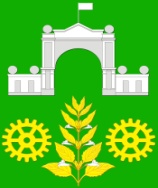 АДМИНИСТРАЦИЯ  ВИМОВСКОГО СЕЛЬСКОГО ПОСЕЛЕНИЯ УСТЬ-ЛАБИНСКОГО  РАЙОНА П О С Т А Н О В Л Е Н И Еот  04.05.2016 года			                                                                 № 81поселок ВимовецОб утверждении Плана по противодействию коррупции в администрации Вимовского сельского поселения Усть-Лабинского района на 2016 годВ соответствии с Федеральным законом от 25 декабря 2008 года N 273-ФЗ «О противодействии коррупции», Указом Президента Российской Федерации от 21 июля 2010 года N 925 «О мерах по реализации отдельных положений Федерального закона «О противодействии коррупции», в целях повышения эффективности противодействия коррупции в Усть-Лабинском районе, п о с т а н о в л я ю:1. Утвердить План по противодействию коррупции в администрации Вимовского сельского поселения Усть-Лабинского района на 2016 год согласно приложения.2. Назначить ответственным за работу по профилактике коррупционных и иных правонарушений начальника общего отдела администрации Вимовского сельского поселения Усть-Лабинского района Аванян Викторию Олеговну.3. Контроль за исполнением настоящего постановления оставляю за собой.4. Постановление вступает в силу со дня его подписания.Глава Вимовскогосельского поселенияУсть-Лабинского района                                                                   Е.В. МарушковПРИЛОЖЕНИЕк постановлению администрацииВимовского сельского поселенияУсть-Лабинского районаот 04.05.2016 г. № 81План по противодействию коррупции в администрации Вимовского сельского поселения Усть-Лабинского района на 2016 годГлава Вимовского сельского поселенияУсть-Лабинского района                                                          Е.В. МарушковЛИСТ СОГЛАСОВАНИЯпроекта постановления администрации Вимовского сельского поселенияУсть-Лабинского района от 04 мая 2016 года №81 «Об утверждении Плана по противодействию коррупции в администрации Вимовского сельского поселения Усть-Лабинского района на 2016 год»Проект внесен и согласован:Начальник юридического отделаадминистрации Вимовского сельского поселенияУсть-Лабинского района		                                                  В.О. АванянЗАЯВКА К ПОСТАНОВЛЕНИЮНаименование вопроса: «Об утверждении Плана по противодействию коррупции в администрации Вимовского сельского поселения Усть-Лабинского района на 2016 год»Проект внесен: юридическим отделом администрации Вимовского сельского поселения Усть-Лабинского районаПостановление разослать:1. Юридический отдел  - 1 экз.Начальник юридического отделаадминистрации Вимовского сельского поселенияУсть-Лабинского района		                                                  В.О. Аванян№ п/пНаименование мероприятияСрок исполненияОтветственные исполнителиПроведение постоянного мониторинга действующего законодательства с целью своевременного приведения муниципальных правовых актов в соответствие с изменениямипостоянноОбщий отделКонтроль за предоставлением муниципальными служащими администрации сведений о доходах, имуществе и обязательствах имущественного характера в соответствии с действующим законодательствомЕжегодно, до 30 апреля Юридический отдел Проверка сведений о доходах, об имуществе и обязательствах имущественного характера, представляемых претендентами на замещение должностей муниципальной службы в администрации, муниципальными служащими в порядке, утвержденном действующим законодательством Российской Федерации и Краснодарского краяПостоянноЮридический отделОсуществление контроля за соблюдением муниципальными служащими администрации ограничений и запретов, связанных с прохождением муниципальной службыПостоянноЮридический отделЗаседания общественного Совета противодействия коррупции в Вимовском сельском поселенииНе реже 1 раза в годОбщий отделОфициальное опубликование в средствах массовой информации (в том числе и на официальном Интернет-сайте администрации) нормативных правовых актов администрации, затрагивающих права, свободы и обязанности человека и гражданина, устанавливающих правовой статус организаций ПостоянноОбщий отделРассмотрение обращений граждан и служебных писем, содержащих жалобы (претензии) на решения или действия (бездействие) должностных лиц  администрации, принятые (осуществленные) в ходе предоставления государственных услуг в течение 3 дней со дня поступления жалобы (претензии)Глава администрацииПредоставление в прокуратуру Усть-Лабинского района Краснодарского края принятых правовых актов администрации (в пределах компетенции)ЕжемесячноОбщий отдел Проведение мониторинга коррупционных проявлений посредством анализа жалоб и обращений граждан ЕжеквартальноОбщий отделНаправление проектов нормативных правовых актов в уполномоченный орган  для проведения антикоррупционной экспертизыПостоянноОбщий отделОбеспечение функционирования виртуальной приемной на официальном сайте администрации ПостоянноОбщий отдел